САМОРЕГУЛИРУЕМАЯ ОРГАНИЗАЦИЯ   РЕГИОНАЛЬНАЯ АССОЦИАЦИЯ «СТРОИТЕЛИ ТПП РБ»г. Улан-Удэ, ул. Ленина ,д.25, тел 8(3012)21-71-88, e-mail:sro@tpprb.comПРОТОКОЛ № 26Правления  СРО РА «Строители ТПП РБ» от 06.07.2020 Форма проведения заседания Правления СРО РА «Строители ТПП РБ»- заочнаяДата окончания заочного голосования: «07» июля    2020г. Основание  проведения заочного голосования- решение  Председателя Правления СРО  РА  «Строители ТПП РБ» Доржиева Геннадия Юрьевича ( согласно п.7.9. Положения  «О Правлении   Саморегулируемой организации  Региональная ассоциация «Строители ТПП РБ» от 07.02.2019г., далее - Положение о Правлении).  Приглашенные лица :Директор   СРО   Елисафенко  Владимир ЛеонидовичСекретарь заседания Правления    Кочетова  Лидия Васильевна Общее количество членов Правления :9 человекЧисло проголосовавших членов Правления  7 человек Заочное голосование считается правомочным, так как в нем приняли участие не менее половины  членов Правления ( согласно п. 7.13 Положения). Лицо,  избранное  секретарем заседания Правления и уполномоченное на подсчет голосов - Кочетова Лидия Васильевна.ПОВЕСТКА ДНЯ ЗАСЕДАНИЯ ПРАВЛЕНИЯ:1.Информация об организации, намеренной повысить уровень ответственности с  первого уровня на второй.По вопросу   повестки дня :Слушали  Директора  СРО   РА «Строители ТПП РБ» Елисафенко В.Л., который сообщил, что от  Общества с ограниченной ответственностью  «Финанс -Строй» (ИНН 0326503176) поступило заявление  о повышении уровня ответственности на заключение договоров строительного подряда, заключаемых с использованием  конкурентных способов заключения договоров, в соответствии с которым     ООО «Финанс -Строй» (ИНН 0326503176)    внесен взнос в   компенсационный фонд обеспечения договорных обязательств,  предельный размер обязательств по  договорам не превышает 500 млн. руб. (Фонд ОДО – 2 500  тыс.руб.);Финансовые обязательства выполнены. Предложено Правлению РА «Строители ТПП РБ»   принять   положительное   решение по  ООО «Финанс-Строй» и внести сведения в реестр СРО РА «Строители ТПП РБ».Решили по  вопросу  повестки:Предоставить   право ООО «Финанс-Строй»   на заключение договоров строительного подряда, договоров на осуществление сноса, заключаемых  с использованием конкурентных способов  заключения договоров по второму   уровню ответственности (Фонд ОДО-2 500 тыс.руб.).Внести сведения в реестр СРО РА «Строители ТПП РБ».Повестка дня исчерпана. Предложений и дополнений в повестку дня собрания не поступило. Заседание Правления объявляется закрытым.Директор                                                    Елисафенко В.Л.                                                                                             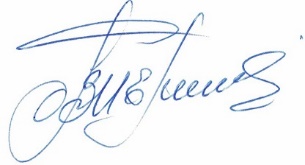 Секретарь заседания Правления                                              Кочетова Л.В. 